Тренировочное задание по компетенции «Информатика»Теоретическая часть: знание графического редактора MS Paint, входящий в состав ОС Windows.Практическая часть: в программе графического редактора MS Paint конструирование робота из геометрических фигур и его заливка по образцу. Время выполнения: 20 минут.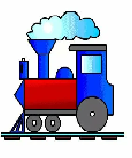 